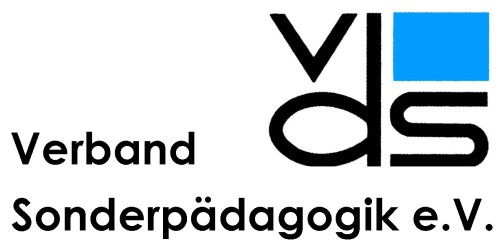 Aktuelle Literatur Zusammenstellung 2022 Arens-Wiebel, Christiane (2019): Autismus. Was Eltern und Pädagogen wissen müssen. Stuttgart: Kohlhammer. Arens-Wiebel, Christiane (2021): Erwachsene mit Autismus begleiten. Ein Praxisbuch für Eltern und Fachkräfte. Stuttgart: Kohlhammer. Aschhoff-Hartmann, Stefanie (2019): Das moralische Urteil von Schülerinnen und Schülern mit Verhaltensstörungen. Theoretische Ansätze und empirische Befunde aus kohlbergianischer und neo-kohlbergianischer Perspektive. Hohengehren: Schneider Verlag. Autismus Deutschland e. V. / Bundesverband zur Förderung Menschen mit Autismus (2020): Autismus - Stärke oder Störung. Karlsruhe: Loeper Literaturverlag. Baumann, Dominika; Dworschak, Wolfgang; Kroschewski, Miriam; Ratz, Christoph; Selmayr, Anna (2021): Schülerschaft mit dem Förderschwerpunkt geistige Entwicklung II (SFGE II). Bielefeld: Wbv Media.  Baumert, Britta; Willen, Mareike (2019): Zwischen Persönlichkeitsbildung und Leistungsentwicklung. Fachspezifische Zugänge zu inklusivem Unterricht im interdisziplinären Diskurs. Bad Heilbrunn: Verlag Julius Klinkhardt. Baumert, Britta; Willen, Mareike (Hrsg.) (2020). Werkstatt Inklusion. Ein Teilprojekt der Qualitätsoffensive Lehrerbildung. Münster: Waxmann. Bengel, Angelika (2021): Schulentwicklung Inklusion. Empirische Einzelfallstudie eines Schulentwicklungsprozesses. Bad Heilbrunn: Klinkhardt Forschung. Beushausen, Ulla (2020): Therapeutische Entscheidungsfindung in der Sprachtherapie. Grundlagen und 15 Fallbeispiele. München: Ernst Reinhardt Verlag. Bergeest, Harry; Boenisch, Jens (2019): Körperbehindertenpädagogik. Grundlagen - Förderung – Inklusion. Stuttgart: Utb GmbH, 6. vollständig überarbeitete, erweiterte und aktualisierte Auflage. Berghahn, Markus (2021): Entscheidende Fördermaßnahmen zur beruflichen Integration von Jugendlichen mit Beeinträchtigungen an der Schnittstelle Schule-Beruf. Hamburg: disserta. Bertelsmann Stiftung (Hrsg.) (2019): Inklusion: Damit sie gelingen kann. Die Rolle der Unterstützungssysteme. München: Bertelsmann Verlag. Biermann, Christine; Geist, Sabine; Kullmann, Harry; Textor, Annette (Hrsg.) (2019): Inklusion im schulischen Alltag. Praxiskonzepte und Forschungsergebnisse aus der Laborschule Bielefeld. Bad Heilbrunn: Verlag Julius Klinkhardt. Blumenthal, Yvonne; Casale, Gino; Hartke, Bodo; Hennemann, Thomas; Hillenbrand, Clemens; Vierbuchen, Marie-Christine (2020): Kinder mit Verhaltensauffälligkeiten und emotional-sozialen Entwicklungsstörungen. Förderung in inklusiven Schulklassen. Stuttgart: Kohlhammer. Boenisch, Jens; Sachse, Stefanie K. (2020): Handbuch Unterstützte Kommunikation. Stuttgart: Kohlhammer. Bonfranchi, Riccardo; Perret, Eliane (2021): Heilpädagogik im Dialog. Praktische Erfahrungen, theoretische Grundlagen und aktuelle Diskurse. Wbv Media Bielefeld. Bosse, Ulrich (2020): Armin – Ein Junge mit Autismus in der Schule... von dem ich so viel gelernt habe. Bad Heilbrunn: Verlag Julius Klinkhardt. Breitenbach, Erwin (2020): Diagnostik. Eine Einführung. Wiesbaden: Springer VS. Breitenbach, Erwin (2020): Psychologie in der Heil- und Sonderpädagogik. Stuttgart: Kohlhammer. Breuer-Küppers, Petra; Hintz, Anna-Maria; Spies, Mario (2021): Hochbegabte Kinder inklusiv fördern. Differenzierter Unterricht in der Grundschule. München: Ernst Reinhardt Verlag. Brügge, Walburga; Mohs, Katharina (2019): Therapie funktioneller Stimmstörungen. Übungssammlung zu Körper, Atem, Stimme. München: Ernst Reinhardt Verlag. Brügge, Walburga; Mohs, Katharina (2021): Therapie bei Sprachentwicklungsstörungen. Eine Übungssammlung. München: Ernst Reinhardt Verlag. Bundschuh, Konrad; Winkler, Christoph (2019): Einführung in die sonderpädagogische Diagnostik. Bad Heilbrunn: Verlag Julius Klinkhardt, 9. aktualisierte Auflage. Bundschuh, Konrad (2019): Förderdiagnostik konkret. Theorie und Praxis für die Förderschwerpunkte Lernen, geistige, soziale und emotionale Entwicklung. Bad Heilbrunn: Verlag Julius Klinkhardt, 2. aktualisierte Auflage. Bürli, Alois (2020): Behindertenpädagogik international. Grundlagen - Perspektiven – Beispiele. Stuttgart: Kohlhammer. Ellger-Rüttgardt, Sieglind (2019): Geschichte der Sonderpädagogik. Eine Einführung. Bad Heilbrunn: Verlag Julius Klinkhardt, 2. aktualisierte Auflage. Emmelmann, Ingo; Greving, Heinrich (2019): Erwachsene Menschen mit geistiger Behinderung und ihre Eltern. Vom Ablösekonzept zum Freiraumkonzept. Stuttgart: Kohlhammer. Casale, Gino; Huber, Christian; Hennemann, Thomas & Grosche, Michael (2019): Direkte Verhaltensbeurteilung in der Schule. Eine Einführung für die Praxis. München: Reinhardt. Calabrese, Stefania; Huber, Sven (Hrsg.) (2021): Grenzen und Strafen in Sozialer Arbeit und Sonderpädagogik. Stuttgart: Kohlhammer. Dederich, Markus; Ellinger, Stephan; Laubenstein, Désirée (Hrsg.) (2019): Sonderpädagogik als Erfahrungs- und Praxiswissenschaft. Geistes-, sozial- und kulturwissenschaftliche Perspektiven. Opladen: Verlag Barbara Budrich. Degenhardt, Sven (2020): Elementare Barrierefreiheit in Bildungsbauten - Ein Aufruf zum interdisziplinären Diskurs im Rahmen der Entwicklung inklusiver Bildungssysteme. Norderstedt: BoD – Books on Demand. Diehl, Kirsten; Hartke, Bodo; Mahlau Kathrin (2020): Inklusionsorientierter Deutschunterricht. Stuttgart: Kohlhammer. Diouani-Streek, Mériem; Ellinger, Stephan (Hrsg.) (2019): Beratungskonzepte in sonderpädagogischen Handlungsfeldern. Oberhausen: Athena, 4. überarbeitete Auflage. Eggert, Dietrich; Reichenbach, Christina: Diagnostische Inventare. Motorik (DMB), auditive Wahrnehmung (DIAS), Raum-Zeit-Wahrnehmung (RZI), Selbstkonzept (SKI). Dortmund: Modernes Lernen Borgmann. Fasching, Helga (Hrsg.) (2019): Beziehungen in pädagogischen Arbeitsfeldern und ihren Transitionen über die Lebensalter. Stuttgart: Utb GmbH, 4. überarbeitete Auflage. Fischer, Klaus (2019): Einführung in die Psychomotorik. Bad Heilbrunn. Verlag Julius Klinkhardt. Flüchter, Iris; van Dorland, Bianca; Aschermann, Ellen; Melzer, Conny (2020): Diagnostik und Self-Monitoring – Methoden und Anlässe. Bonn: Raabe-Verlag. Frohn, Julia; Brodesser, Ellen; Moser, Vera; Pech Detlef (Hrsg.) (2019): Inklusives Lehren und Lernen. Allgemein- und fachdidaktische Grundlagen. Bad Heilbrunn. Verlag Julius Klinkhardt. Gebhardt, Markus; Jungjohann, Jana; Schurig, Michael (2021): Lernverlaufsdiagnostik im förderorientierten Unterricht. Testkonstruktionen, Instrumente, Praxis München: Ernst Reinhardt Verlag. Gingelmaier, Stephan; Langer, Janet; Bleher, Werner; Fickler-Stang, Ulrike; Dietrich, Lars (Hrsg.) (2020): ESE Emotionale und Soziale Entwicklung in der Pädagogik der Erziehungshilfe und bei Verhaltensstörungen. Macht und Ohnmacht in der Pädagogik bei psychosozialen Beeinträchtigungen. Bad Heilbrunn: Verlag Julius Klinkhardt, 2. Jahrgang. Heft 2. Gingelmaier, Stephan; Bleher, Werner; Herz, Birgit; Langer, Janet; Dietrich, Lars (Hrsg.) (2021): ESE Emotionale und Soziale Entwicklung in der Pädagogik der Erziehungshilfe und bei Verhaltensstörungen Heft 3. Kompetent im NETZwerk: Realität – Illusion – Vision?! Bad Heilbrunn: Verlag Julius Klinkhardt. Greving, Heinrich; Reichenbach, Christina; Wendler, Michael (Hrsg.) (2019): Inklusion in der Heilpädagogik. Diskurse, Leitideen, Handlungskonzepte. Stuttgart: Kohlhammer. Greving, Heinrich; Schäper, Sabine (Hrsg.) (2020): Heilpädagogische Konzepte und Methoden. Orientierungswissen für die Praxis. 2. erweiterte und überarbeitete Auflage. Stuttgart: Kohlhammer. Greving, Heinrich (Hrsg.) (2021): Standards zur Teilhabe von Menschen mit kognitiver Beeinträchtigung und komplexem Unterstützungsbedarf. Bad Heilbrunn: Verlag Julius Klinkhardt.Greving, Heinrich; Scheibner, Ulrich (Hrsg.) (2021): Werkstätten für behinderte Menschen. Sonderwelt und Subkultur behindern Inklusion. Stuttgart: Kohlhammer. Grosche, Michael; Gottwald, Claudia; Trescher, Hendrik (Hrsg.) (2020): Diskurs in der Sonderpädagogik. Widerstreitende Positionen. München: Ernst Reinhardt Verlag. Grosche, Michael; Decristan, Jasmin; Urton, Karolina; Jansen, Nina C. ; Bruns, Gunnar; Ehl, Birgit. (Hrsg.) (2020): Sonderpädagogik und Bildungsforschung – Fremde Schwestern? Bad Heilbrunn: Klinkhardt. Groschwald, Anne; Rosenkötter, Henning (2021): Inklusion in Krippe und Kita. Ein Leitfaden für die Praxis. 2. Auflage. Karlsruhe: Herder. Häussler, Anne; Tuckermann, Antje; Lausmann, Eva (2019): Praxis TEACCH: Neue Materialien zur Förderung der Sozialen Kompetenz. Dortmund: Modernes Lernen Borgmann, 3. Auflage. Häussler, Anne; Sparvieri, Julia; Tuckermann, Antje; Wetter, Stefanie (2020): Praxis TEACCH: Informelle Förderdiagnostik. Ansätze für eine Förderung entdecken. Dortmund: Modernes Lernen Borgmann, 3. überarbeitete u. erweiterte Auflage. Häussler, Anne; Tuckermann, Antje; Kiwitt, Markus (2021): Praxis TEACCH: Wenn Verhalten zur Herausforderung wird. 2. Auflage. Dortmund: Borgmann Media.  Hartke, Bodo (Hrsg.) (2020): Kinder mit Verhaltensauffälligkeiten und emotional sozialen Entwicklungsstörungen. Förderung in inklusiven Schulklassen. Stuttgart: Kohlhammer. Hartmann, Magdalena; Hummel, Myriam; Lichtblau, Michael; Löser, Jessica M.; Thoms, Sören (Hrsg.) (2019): Facetten inklusiver Bildung. Nationale und internationale Perspektiven auf die Entwicklung inklusiver Bildungssysteme. Bad Heilbrunn: Verlag Julius Klinkhardt. Heimlich, Ulrich (2019): Inklusive Pädagogik. Stuttgart: Kohlhammer, 4. aktualisierte Auflage. Heimlich, Ulrich; Wember, Franz B. (Hrsg.) (2020): Didaktik des Unterrichts bei Lernschwierigkeiten. Ein Handbuch für Studium und Praxis. Stuttgart: Kohlhammer, 4. aktualisierte Auflage. Hehmsoth, Carl (2020): Traumatisierte Kinder in Schule und Unterricht: Wenn Kinder nicht wollen können. Stuttgart: Utb. Hennies, Johannes; Hintermair, Manfred; Bogner, Barbara (2019): Pädagogik bei Hörbehinderung. Stuttgart: Kohlhammer. Herr, Corinna (2019): Digitale Medien im Unterricht. Neue Unterrichtsmethoden für Schüler mit sonderpädagogischem Förderbedarf. München und Ravensburg: studylab. Heuer, Gerd U. (2019): Beurteilen - Beraten – Fördern. Materialien zur Diagnose, Therapie und Bericht-/Gutachtenerstellung bei Lern-, Sprach- und Verhaltensauffälligkeiten in Vor-, Grund- und Sonderschule. Dortmund: Modernes Lernen Borgmann, 6. Auflage. Jantzen, Wolfgang (2019): "... die da dürstet nach der Gerechtigkeit". Deinstitutionalisierung in einer Großeinrichtung der Behindertenhilfe. Berlin: Lehmanns Media GmbH, 2. Auflage. Jenner, Thea (2021): Interessenkonflikte der inklusiven Schule. Eine Fallstudie zur niedersächsischen Schulreform 2015. Bad Heilbrunn: Klinkhardt Forschung. Junge, Alice (2020): Sonderpädagog*in werden: Auf dem Weg zu einer professionellen Haltung. Eine rekonstruktive Studie im Kontext inklusionsorientierter Lehrer*innenbildung. Bad Heilbrunn: Verlag Julius Klinkhardt. Kamp-Becker, Inge; Bölte, Sven (2021): Autismus. utb Profile Band 1. Stuttgart: Utb GmbH. Kampshoff, Marita; Wiepcke, Claudia (Hrsg.) (2020): Vielfalt in Schule und Unterricht. Konzepte und Debatten im Zeichen der Heterogenität. Stuttgart: Kohlhammer. Kaplan, Anne; Roos, Stefanie (2020): Delinquenz bei jungen Menschen. Ein interdisziplinäres Handbuch. Wiesbaden: Springer Fachmedien. Katz-Bernstein, Nitza (2019): Selektiver Mutismus bei Kindern. Erscheinungsbilder, Diagnostik, Therapie. München: Ernst Reinhardt Verlag, 5. aktualisierte Auflage. Kesper, Gudrun; Hottinger-Nickel, Cornelia (2021): Mototherapie bei Sensorischen Integrationsstörungen. Eine Anleitung zur Praxis. 9. durchgesehene Auflage. München: Ernst Reinhardt Verlag. Kiessl, Heidrun (2019):  Systemische Ansätze in der Heilpädagogik. Stuttgart: Kohlhammer. Klein, Ferdinand (2021): Bewegung, Spiel und Rhythmik. Drei unverzichtbare Elemente in der inklusiven Kita-Praxis. Dortmund: Verlag modernes Lernen. König, Anke; Heimlich, Ulrich (2020). Inklusion in Kindertageseinrichtungen: Eine Frühpädagogik. Stuttgart: Kohlhammer. Köpfer, Andreas; Powell, Justin J.W.; Zahnd, Raphael (Hrsg.) (2021): Handbuch Inklusion international. Globale, nationale und lokale Perspektiven auf Inklusive Bildung. Opladen u.a.: Verlag Barbara Budrich. Kossmann, Raphael (2019): Schule und "Lernbehinderung". Wechselseitige Erschließungen. Bad Heilbrunn: Verlag Julius Klinkhardt. Krauskopf, Karsten; Rogge, Franziska; Salzberg-Ludwig, Karin; Knigge, Michel (2019): Förderplanung im Team für die Sekundarstufe (FiT-S). Anleitung für die effiziente Planungssitzung. München: Ernst Reinhardt Verlag. Kuhl, Jan; Vossen, Armin; Hartung, Nils; Wittich, Claudia (Hrsg.) (2021): Evidenzbasierte Förderung bei Lernschwierigkeiten in der Grundschule. München: Ernst Reinhardt Verlag. Kunz, André; Luder, Reto; Müller Bösch, Cornelia (2021): Inklusive Pädagogik und Didaktik (Neuauflage) Bern: Hep Verlag, 2. Auflage.  Lamers, Wolfgang; Musenberg, Oliver; Sansour, Teresa (Hrsg.) (2021): Qualitätsoffensive. Teilhabe von erwachsenen Menschen mit schwerer Behinderung. Grundlagen für die Arbeit in Praxis, Aus- und Weiterbildung. Bielefeld: wbv. Lang, Markus; Thiele, Michael (2020): Schüler mit Sehbehinderung und Blindheit im inklusiven Unterricht. Praxistipps für Lehrkräfte. München: Ernst Reinhardt Verlag, 2. überarbeitete Auflage. Leidner, Michael (2021): Verschiedenheit, besondere Bedürfnisse und Inklusion. Grundlagen der Heilpädagogik. 2. Auflage. Bielefeld: wbv Media. Leonhardt, Annette (2019): Grundwissen Hörgeschädigtenpädagogik. Stuttgart: Utb GmbH, 4. vollständig überarbeitete Auflage. Manske, Christel (2019): Ethik des inklusiven Mathematikunterrichts für Eltern, Pädagoginnen und Psychologinnen. Nach L.S. Vygotskij. Berlin: Lehmanns Media GmbH. Manske, Christel (2021): Stumme Kinder oder Die Entwicklung der Lautsprache. Köln: Lehmanns Media. Markowetz, Reinhard (2020): Schüler mit Autismus-Spektrum-Störung im inklusiven Unterricht. Praxistipps für Lehrkräfte. München: Ernst Reinhardt Verlag. Matthes, Gerald (2019): Förderkonzepte - einfühlsam und gelingend. Psychologische Grundlagen und Methoden der Entwicklung individueller Förderkonzepte. Dortmund: Modernes Lernen Borgmann, 2. Auflage. Mays, Daniel; Zwetzschler, Larissa (2019): Mathematikunterricht für Kinder mit auffälligem Verhalten. Anregungen und Beispiele für die Grundschule. München: Ernst Reinhardt Verlag. Mehrl, Thorsten (2019): Un/genügend fähig. Zur Herstellung von Differenz im Unterricht inklusiver Schulklassen. Bad Heilbrunn: Verlag Julius Klinkhardt. Meier, Christine; Richle, Judith (2019): Sinn-voll und alltäglich. Materialiensammlung für Kinder mit Wahrnehmungsstörungen. Dortmund: Modernes Lernen Borgmann. Methner, Andreas; Helemann, Chris; Melzer, Conny (2019). Gelungene Unterrichtseinstiege. Aller Anfang ist leicht. Braunschweig: Westermann. Meyer, Dorothee (2019): Gemeinsamkeit herstellen, Differenz bearbeiten. Eine rekonstruktive Studie zu Gruppenprozessen in inklusiven Kleingruppen. Bad Heilbrunn: Verlag Julius Klinkhardt. Mierzwa, Roland (2020): Ethische Perspektiven der Inklusion. Baden-Baden: Tectum. Motsch, Hans-Joachim; Rietz, Christian (2019): Esgraf 4-8. Grammatiktest für 4- bis 8-jährige Kinder – Manual. München: Ernst Reinhardt Verlag, 2. aktualisierte Auflage. Möckel, Andreas (2019): Das Paradigma der Heilpädagogik. Würzburg: Edition Bentheim. Muckenthaler, Magdalena (2021): (Multiprofessionelle) Kooperation im Kontext von Inklusion. Eine Studie mit Lehrkräften des Sekundarbereichs. Bad Heilbrunn: Verlag Julius Klinkhardt. Pauli, Sabine; Kisch, Andrea (2019): RAVEK. Ravensburger Erhebungsbogen fein- und grafomotorischer Kompetenzen - Befunderhebung von 4-10 Jahren. Dortmund: Modernes Lernen Borgmann, 2. überarbeitete und ergänzte Auflage. Piezunka, Anne (2020): Ist eine gute Schule eine inklusive Schule? Entwicklung von Messinstrumenten durch Schulinspektionen. Bad Heilbrunn: Klinkhardt Forschung. Pitsch, Hans-Jürgen; Limbach-Reich, Arthur (2019): Lernen und Gedächtnis bei Schülern mit kognitiver Behinderung. Stuttgart: Kohlhammer. Pokorny, Lisa (2019): Emotionale Empfindungen bei Menschen mit Autismus-Spektrum-Störung. Oberhausen: Athena. Pretis, Manfred (2020): Frühförderung und Frühe Hilfen. Einführung in Theorie und Praxis. München: Ernst Reinhardt Verlag. Reber, Karin; Schönauer-Schneider, Wilma (2020): Sprachförderung im inklusiven Unterricht. Praxistipps für Lehrkräfte. 2. Auflage. München: Ernst Reinhardt Verlag. Rehle, Cornelia; Schmitt-Bosslet, Stephanie; Häberlein-Klumpner, Ramona (2021): Inklusion „am seidenen Faden“. Bildungsverläufe von zehn Jugendlichen mit Beeinträchtigungen. Bad Heilbrunn: Verlag Julius Klinkhardt. Reiss-Semmler, Bettina (2019): Schulische Inklusion als widersprüchliche Herausforderung. Empirische Rekonstruktionen zur Bearbeitung durch Lehrkräfte. Bad Heilbrunn. Verlag Julius Klinkhardt. Ricking, Heinrich; Bolz, Tijs; Rieß, Bastian (2020): Prävention und Intervention bei Verhaltensstörungen. Gestufte Hilfen in der schulischen Inklusion. Stuttgart: Kohlhammer. Rödel, Laura; Simon, Toni (Hrsg.) (2019): Inklusive Sprach(en)bildung. Ein interdisziplinärer Blick auf das Verhältnis von Inklusion und Sprachbildung. Bad Heilbrunn: Verlag Julius Klinkhardt. Sailer, Alicia (2020): Mit Teilen – Teil Haben. Heilpädagogische Diagnostik kommunikativer Fähigkeiten. Karlsruhe: Loeper Literaturverlag. Sasse, Ada; Schulzeck, Ursula (2021): Inklusiven Unterricht planen, gestalten und reflektieren. Die Differenzierungsmatrix in Theorie und Praxis. Bad Heilbrunn: Verlag Julius Klinkhardt. Schäfer, Holger (2019): Handbuch Förderschwerpunkt geistige Entwicklung. Grundlagen - Spezifika - Fachorientierung - Lernfelder. Weinheim: Beltz. Schäfer, Holger (2019): Mathematik und geistige Behinderung. Grundlagen für Schule und Unterricht. Stuttgart: Kohlhammer. Schäfers, Markus; Welti, Felix (Hrsg.) (2020): Barrierefreiheit – Zugänglichkeit – Universelles Design. Zur Gestaltung teilhabeförderlicher Umwelten. Bad Heilbrunn: Verlag Julius Klinkhardt. Scheer, David (2020): Schulleitung und Inklusion. Empirische Untersuchung zur Schulleitungsrolle im Kontext schulischer Inklusion. Berlin: Springer. Verfügbar unter: https://link.springer.com/book/10.1007/978-3-658-27401-6  Schlachtberger, Anne (2020): FASD und Schule. Eine Handreichung zum Umgang mit Schülern mit Fetaler Alkoholspektrumstörung. Idstein: Schulz-Kirchner, 3. Auflage. Schlummer, Werner; Terfloth, Karin (Hrsg.) (2019): Didaktik für den Förderschwerpunkt geistige Entwicklung. Stuttgart: Kohlhammer. Schmidt, Marc (2021): Sprachtherapie mit mehrsprachigen Kindern. Praxis der Sprachtherapie und Sprachheilpädagogik Band 11. 2. überarbeitete Auflage. München: Ernst Reinhardt Verlag. Schreiber, Vera; Sevenig, Heinz (2019): DiaKomm. Diagnostik und Kommunikationsförderung. Unterstützte Kommunikation mit Menschen auf frühen Entwicklungsniveaus. Kartenset mit Begleitheft. Karlsruhe: Loeper Literaturverlag. Schumacher, Antje; Adelt, Eva (2020): Lern- und Entwicklungsplanung in der Praxis. Lernprozesse begleiten und gestalten. Bielefeld: wbv. Schweinzger, Nina (2019): Auf dem (schwierigen) Weg zur Inklusion. Eine Studie in der Teilregion Leibnitz zur Tagesbegleitung und Förderung (B&F BHG) für Menschen mit Behinderung. Saarbrücken: AV Akademikerverlag. Serke, Björn (2019): Schulisches Wohlbefinden in inklusiven und exklusiven Schulmodellen. Eine empirische Studie zur Wahrnehmung und Förderung des schulischen Wohlbefindens von Kindern mit sonderpädagogischem Förderbedarf Lernen. Bad Heilbrunn: Verlag Julius Klinkhardt. Sinnhuber, Helga (2021): Sensomotorische Förderdiagnostik. Ein Praxishandbuch zur Entwicklungsüberprüfung und Entwicklungsförderung für Kinder von 4-7 1/2 Jahren. Dortmund: Verlag modernes Lernen. Solzbacher, Heike (2019): Von der Dose bis zur Arbeitsmappe. Ideen und Anregungen für strukturierte Beschäftigungen in Anlehnung an den TEACCH-Ansatz. Dortmund: Modernes Lernen Borgmann, 4. Auflage. Stechow, Elisabeth; Hackstein, Philipp; Müller, Kirsten; Esefeld, Marie; Klocke, Barbara (Hrsg.) (2019): Inklusion im Spannungsfeld von Normalität und Diversität. Grundfragen der Bildung und Erziehung. Bad Heilbrunn: Verlag Julius Klinkhardt. Stein, Roland (2019): Grundwissen Verhaltensstörungen. Hohengehren: Schneider Verlag, 6. neu überarbeitete Auflage. Stein, Roland; Stein, Alexandra (2020): Unterricht bei Verhaltensstörungen. Ein integratives didaktisches Modell. Bad Heilbrunn: Klinkhardt. Tegge, Dana (2020): Inklusion als schulischer Transformationsprozess. Möglichkeiten und Grenzen der indikatorengestützten Darstellung des Gemeinsamen Lernens auf kommunaler und Einzelschulebene. Bad Heilbrunn: Verlag Julius Klinkhardt. Terfloth, Karin; Bauersfeld, Sören (2019): Schüler mit geistiger Behinderung unterrichten. Didaktik für Förder- und Regelschule. Bad Heilbrunn: Verlag Julius Klinkhardt, 3. aktualisierte Auflage. Theunissen, Georg; Sagrauske, Mieke (2019): Pädagogik bei Autismus. Eine Einführung. Stuttgart: Kohlhammer. Theunissen, Georg (2021): Geistige Behinderung und Verhaltensauffälligkeiten. Basiswissen für Erziehung, Unterricht, - Förderung und Therapie. 7. überarbeitete Auflage. Stuttgart: Utb GmbH. Thomé, Dorothea; Thomé Günther (2019): OLFA 1-2. Oldenburger Fehleranalyse für die Klassen 1 und 2. Oldenburg: Institut für sprachliche Bildung. Thomé, Dorothea; Thomé Günther (2020): OLFA 3-9. Oldenburger Fehleranalyse für die Klassen 3 – 9. Oldenburg: Institut für sprachliche Bildung. Tippelt, Rudolf; Heimlich, Ulrich (2020): Inklusive Bildung: Zwischen Teilhabe, Teilgabe und Teilsein. Stuttgart: Kohlhammer. Truckenbrodt, Tilly; Leonhardt, Annette (2020): Schüler mit Hörschädigung im inklusiven Unterricht. Praxistipps für Lehrkräfte. München: Ernst Reinhardt Verlag, 3. überarbeitete Auflage. Vierbuchen, Marie-Christine; Bartels, Frederike (2019): Feedback in der Unterrichtspraxis. Schülerinnen und Schüler beim Lernen wirksam unterstützen. Stuttgart: Kohlhammer. Vonken, Matthias; Reißland, J.; Schaar, P.: Thonagel, T.; Benkmann, R. (2021). Inklusives Lernen in der Berufsbildung. Von der Lebenswelt zur Lehr-Lern-Situation. Bielefeld: wbv. Wevelsiep, Christian (2019): Inklusion. Über eine Erfüllungsgestalt im gemeinsamen Leben. Ein Essay. Oberhausen: Athena. Wilfert, Kathrin; Eckerlein, Tatjana (Hrsg.) (2021): Inklusion und Qualifikation. Inklusion in Schule und Gesellschaft Band 14. Stuttgart: Kohlhammer. Wilken, Etta (2020): Kinder und Jugendliche mit Down-Syndrom. Förderung und Teilhabe. 2. Aufl. Stuttgart: Kohlhammer. Willmann, Marc; Bärmig, Sven (2020): Inklusionshilfe – Exklusionsrisiko. Sonderpädagogische Bildungspraktiken zwischen Ideologie und Wirklichkeit. Stuttgart: Kohlhammer. Wirtz, Katharina (2020): Qualitätsbausteine schulischer Inklusion: Organisations-, Personal- und Unterrichtsentwicklung an inklusiven Schulen aus der Sicht unterschiedlicher Beteiligter. Bad Heilbrunn: Klinkhardt. Wocken, Hans (2019): Die AUCH-Inklusion. Die Idee der Inklusion und die Macht des Systems. Hamburg: Feldhaus. Wocken, Hans (2020): Die ZÄHMUNG der Inklusion. Separation integriert Inklusion. Hamburg: Feldhaus. Wocken, Hans (2021): DIALEKTIK der Inklusion. Inklusion als Balance. Hamburg: Feldhaus Zapke, Barbara (2020): Spielräume für Schüler, die nicht passen. Intensivpädagogik in der Sekundarstufe. München: Ernst Reinhardt Verlag. Zimmermann, David; Fickler-Stang, Ulrike; Dietrich, Lars; Weiland, Katharina (Hrsg.) (2019): Professionalisierung für Unterricht und Beziehungsarbeit mit psychosozial beeinträchtigten Kindern und Jugendlichen. Bad Heilbrunn: Verlag Julius Klinkhardt. 